Социальным  педагогом- Байжуменовой А.Д. проведена информационно-разъяснительная работа по оказанию государственной услуги "Предоставление бесплатного и льготного  питания отдельным категориям обучающихся воспитанников в общеобразовательных школах".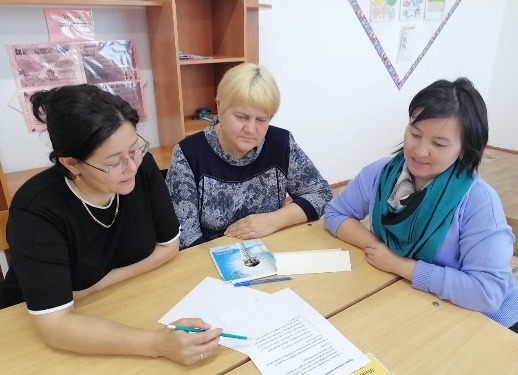 